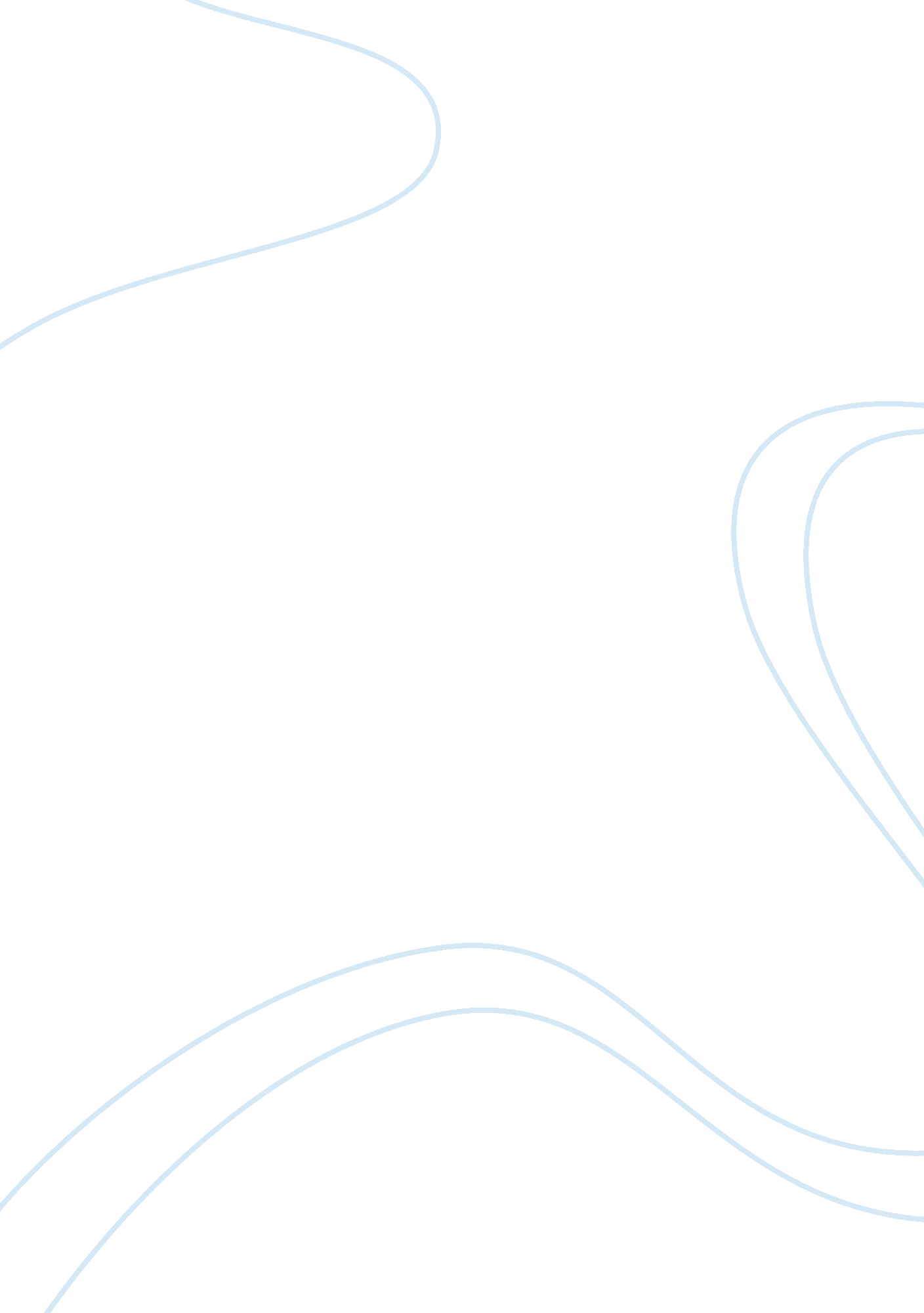 Socail walfareSociology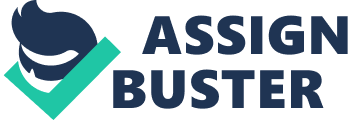 Social Welfare My personal philosophy on the relationship between the individual and society suggests that it should be a mutually beneficial relationship. Every individual is capable of benefiting the society in some way and the society also bears moral and ethical responsibility to benefit that individual. A society in which people are not keen about benefiting each other and become strong as united does not stand on solid foundations and is subject to destruction. An interesting topic of debate is whether society comes first or individual comes first. Three important theories discussing this include the social contact theory, the organic theory, and the group mind theory. The social contact theory holds that “ society is an artificial structure to meet up peoples demand” (KKHSOU, 2011). The organic theory suggests that a society is an organism comprising individuals that are interdependent. According to the group mind theory, the ideal self of man is realized through society since man is a social animal; “ humankind is not simply an existent in the natural world; it is moreover a subjectively social existent, a unity of individual and species, of individual and society” (Defu, n. d.). 
I believe that everyone in the society should work from a certain age to a certain age. Major changes were made in the welfare legislation in the US in 1996 as a result of which cash payments to millions of poor Americans was eliminated and millions of others were required to support their families and themselves by finding employment (Ehrenreich, 2012, p. 245). This was a popular change in law that caused a radical shift in the lifestyle of Americans, pushing more people to work and contribute to the development of society. “[A] good economic system…should fully employ available labor and other resources in turning out useful goods and services” (Sweezy, 1943). The government should seek public’s opinion through voting to establish the minimum age at which an individual can start working as well as the maximum age till which an individual can work. There should be proper laws and regulations to ensure that these age limits are not violated. The government also assumes the responsibility to provide those that fall out of the stipulated age range with all the necessities and benefits, whether they are children or older adults. 
The government bears the ultimate responsibility to ensure that there are sufficient jobs in the economy for everyone. This can be achieved by periodically conducting surveys on national level to find out the number of people who are capable of working but are jobless. The government should initiate new programs to cater for the employment needs of these jobless people. I believe that it is never the shortage of funds that leads to unemployment in the society; rather, it is mismanagement of funds that causes unemployment. An example of such mismanagement of funds is the fact that “ spending for corporate welfare programs outweighs spending for low-income programs by more than three to one: $167 billion to $51. 7 billion” (CPS News, 2011). 
References: 
Common People Source for News. (2011, Jan.). Corporate Subsidies. Retrieved from 
http://cps-news. com/wp-content/corporate-welfare/Corporate-Subsidies. html. 
Defu, S. (n. d.). Human nature and the relationship between individuals and society. Retrieved 
from http://www. crvp. org/book/Series03/III-7a/chapter_viii. htm. 
Ehrenreich, B. (2012). Nickel and Dimed: On (Not) Getting By in America. Retrieved from 
https://brendagambol. files. wordpress. com/2012/08/ehrenreich-nickel-and-dimed. pdf. 
KKHSOU. (2011). Introduction to Individual and Society. Krishna Kanta Handiqui State Open 
University. Retrieved from http://www. kkhsou. in/main/philosophy/individual_society. html. 
Sweezy, A. R. (1943). The Governments Responsibility for Full Employment. The American 
Economic Review. 33(1), 19-26. 